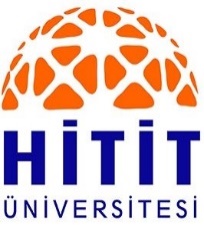 HİTİT ÜNİVERSİTESİİDARİ VE MALİ İŞLER DAİRE BAŞKANLIĞINA	Başkanlığınız tarafından yapılacak olan ……./……. kayıt numaralı …………………………………………………..……… alımı ihalesi için posta/kargo yolu ile doküman satın almak istiyoruz. Kurum hesabınıza doküman ücreti için yatırılan …………… TL tutarındaki dekont yazımız Ek’ inde olup, söz konusu ihale dokümanının satış işlemi gerçekleştirilerek aşağıda verilen firma adresimize posta/kargo yolu ile gönderilmesi hususunda gereğini arz ederiz. 16.08.2018  İmza								         			  KAŞEVergi/TC No:(Şahıs Şirketi ise Doğum tarihi: …/…/……)Adres: 